Figure 18.3 Bar Model (Pictures)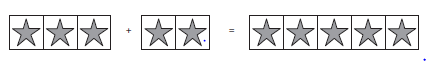 